Publicado en Madrid el 17/04/2024 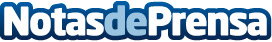 Pharmamel lanza la campaña de ampliación de capital "Go to BME Scaleup"Pharmamel lanza una nueva campaña de ampliación de capital Pre-IPO en la plataforma regulada por la CMNV Capital Cell y avanza su hoja de ruta para salir a cotizar a BME ScaleupDatos de contacto:Dep.Comunicación campaña PharmamelPharmamel958 41 91 43Nota de prensa publicada en: https://www.notasdeprensa.es/pharmamel-lanza-la-campana-de-ampliacion-de Categorias: Nacional Industria Farmacéutica Finanzas Madrid Investigación Científica Industria Otras Industrias Biología http://www.notasdeprensa.es